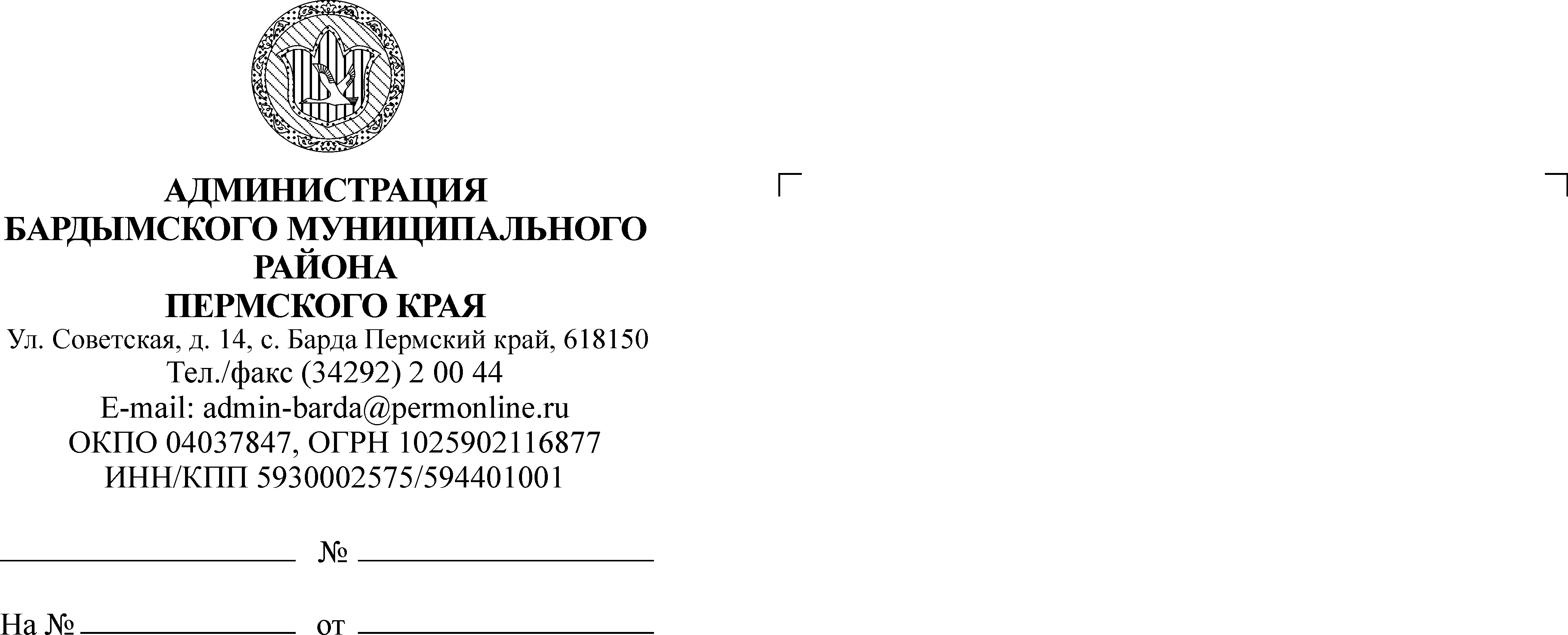 ЗЕМСКОЕ СОБРАНИЕБАРДЫМСКОГО МУНИЦИПАЛЬНОГО РАЙОНАПЕРМСКОГО КРАЯСЕДЬМОЕ ЗАСЕДАНИЕРЕШЕНИЕ	27.04.2016	                     						         № 107Отчет главы муниципального района – главы Администрации Бардымскогомуниципального района о результатахего деятельности, деятельности Администрации Бардымского муниципального района, в том числе по вопросам, поставленным Земским СобраниемБардымского муниципального района за 2015 годЗаслушав отчет главы муниципального района – главы Администрации Бардымского муниципального района Ибраева С.М. Земское Собрание Бардымского муниципального районаРЕШАЕТ: 	1. Отчет главы муниципального района – главы Администрации Бардымского муниципального района о результатах его деятельности, деятельности Администрации Бардымского муниципального района, в том числе по вопросам, поставленным Земским Собранием Бардымского муниципального района за 2015 год признать удовлетворительным.	2. Настоящее решение разместить на официальном сайте Администрации Бардымского муниципального района www.barda-rayon.ru.	3. Контроль исполнения решения оставляю за собой.Председатель Земского СобранияБардымского муниципального района                                                    Х.Г.Алапанов28.04.2016Отчет главы муниципального района – главы Администрации Бардымского муниципального района о результатах его деятельности, деятельности Администрации Бардымского муниципального районаза 2015 год1. БюджетКонсолидированный бюджет района по доходам за 2015 год выполнен на 99,6 %, при плане 745,1 млн.руб., поступило 742,1 млн.руб. План по налоговым и неналоговым доходам выполнен на 106 %, при плане 153,3 млн.руб. поступило 162,4 млн.руб.Основным источником доходов являются безвозмездные поступления из краевого бюджета. На их долю в 2015 году приходится 77,9 % доходов (578,4 млн.руб).На долю собственных доходов консолидированного бюджета в общем объеме доходов консолидированного бюджета, без учета субвенций из краевого бюджета приходится  53,3 % (395,3 млн.руб.).В структуре налоговых и неналоговых доходов консолидированного  бюджета района наибольший удельный вес в 2015 году приходится на налог на доходы физических лиц – 33,4 %(54,2 млн.руб.), арендную плату за землю – 23 %(37,4 млн.руб.) и транспортный налог – 14,3% (23,3 млн.руб.).      Консолидированный бюджет по расходам за 2015 выполнен на 96,1%, при плане 775,8 млн.руб. исполнение составило 743,2  млн.руб.       Наибольший удельный вес в бюджете  Бардымского муниципального района расходы на образование 404,1 млн.руб. или 54 %, общегосударственные вопросы 12,1%, национальная экономика 78,0 млн.руб. или 10,5%, жилищно-коммунальное хозяйство 6,7 % и культура 6,7%.По состоянию на 01.01.2016 объем задолженности муниципальных учреждений, организаций по консолидированному бюджету муниципального района в бюджеты различных уровней и внебюджетные фонды составляет 0 руб.Просроченная кредиторская задолженность по заработной плате по консолидированному бюджету района составляет  0 руб.2. Правопорядок и безопасностьВ течении 12 месяцев 2015 годаЗарегистрировано 483 преступления (2014-427). Закончено расследованием 355 преступлений (2014-319). Уровень преступлений на 10 тысяч населения составил 195,5 (2014 -169,6) (краевой 220,8). Это один из самых низких показателей среди районов южной зоны. Так, в Еловском районе данный показатель составляет 312,6, в Осинском районе 252,2, в Чернушинском районе 211,0 и в Куединском районе 210,9.Против личности совершено 170 преступления. В результате преступных деяний погибли 7 человек, из них 4 убийства, 1 умышленное причинение тяжкого вреда здоровью со смертельным исходом и 2 причинение смерти по неосторожности. зарегистрировано 157 краж,  удельный вес от оконченных составил 46,4%.выявлено 3 преступления в сфере незаконного оборота наркотиковвыявлено 25 продаж алкогольной и спиртосодержащей продукции без регистрации в качестве ИП или ЮЛ.несовершеннолетними и с их участием совершено 15  преступлений. зарегистрировано 28 ДТП  (погибших не имеется).В августе 2015 года, произошло укрупнение подразделения ГИБДД. Штатная численность личного состава отделения ДПС была увеличена до 18 единиц, таким образом численный состав вырос до 28 сотрудников. 3. Социальная сфера3.1 Отдел ЗАГС     Одним из важнейших факторов социально-экономического развития любого территориального образования является его демографический потенциал – людские ресурсы, определяющие возможности использования всех компонентов потенциала развития территории.      Численность населения на 01.01.2015 года по статистическим данным составляет 24 700 чел, летом 2015 года удалось откорректировать численность населения Березниковского сельского поселения из 813 до 1364 чел. (+ 551), данная ошибка произошла из за некорректности кодирования в других территориальных органах Росстата территории выбытия мигрантов (вместо г. Березники указали село Березники), таким образом в Пермьстате численность населения района была откорректирована с 24 700 на 25 251     Численность населения на 01.01.2016 составляет 25168 (-83чел.), а именно 71 человек составляет естественный отток, миграционный отток 12 человек (309 прибыло, 321 выбыло). Иностранных граждан встало на учет 568 чел. (из них 58 сроком от 3 до 5 лет), убыло 583 чел. Демографическая ситуация в Бардымском районе представлена следующим образом: В  2015 году родились 364 детей (2014 – 385), 168 мальчиков и 196 девочек. Число умерших составляет 435 (2014-475), из них сердечно-сосудистые заболевания-190, онкологические заболевания-39, убийство-5, самоубийство- 19, отравления-1.Всего вступили в брак 196 пар (2014-242 пары).Число разводов составляет 105 (2014-131). Табл.13.2 ЗдравоохранениеТабл.23.3 ОбразованиеНа общее и дошкольное образование из районного бюджета выделено 226 млн.руб.Дошкольные образовательные организации посещают 1600 детей, из которых 1386 - дети старше 3-х лет. Доступность дошкольного образования для детей от 3 лет до 7 лет в 2015 году составила 100%.  Дошкольным образованием было охвачено 93% детей в возрасте от 2 месяцев до 7 лет.Результаты учебной деятельности:В сдаче ЕГЭ приняло участие 142 выпускника общеобразовательных организаций (2014 год – 174), 7 выпускникам  вручены аттестаты с отличием и соответствующие медали.  Не получили аттестаты 4 человека.Средний балл по ЕГЭ составляет 52,9 (край 60,2).В сдаче ГИА приняли участие 330 девятиклассников (2013 год – 292 выпускника, 2014 год – 327 чел.), в форме государственного выпускного экзамена (ГВЭ) – 2 обучающихся. Все выпускники 9-х классов получили аттестаты, из них 17 ребят получили аттестат с отличием.Средний балл ГИА по району 61  (край  69,1).В 2015 году проведены ремонтные работы по созданию дополнительных 35 мест в детском саду в селе Березники, на данные работы выделено из бюджетов разного уровня 8 млн.руб., до 01.04.2016 получена лицензия на образовательную деятельность данного учреждения, обхват детей дошкольным образованием в с.Березники составляет 100 %., также ведутся работы  по созданию 60 мест в частной дошкольной организации «Дарина» в с.Барда. Проводятся ремонтные работы в МАДОУ «Колос», по состоянию на 01.01.2016 подготовлены кабинеты массажа, лечебной физкультуры и электро-лечения, также проведен ремонт в административных кабинетах, путей эвакуации и в коридоре 2 этажа административного корпуса  дверных проемов на путях эвакуации спального корпуса (стоимость работ составила 1,917 млн.руб.). Ведется работа по приобретению оборудования для санаторно-курортного лечения.Табл.3Общее и дошкольное образование Табл.4Результаты государственной итоговой аттестации ГИА по программам основного общего образования 2015 года(основной государственный экзамен в 9 классах)Табл.5 ЕГЭ в 11 классах3.4 Дополнительное образованиеТабл.63.5 Культура На развитие культуры в 2015 году из районного бюджета выделено 13,4 млн.руб. (ЦБС-5,1 млн.руб., Музей-932 тыс.руб., БЦКДС-7,3 млн.руб.).Табл.7Значимые мероприятия в сфере культуры 	В рамках 70 летия Победы в Великой Отечественной войне и  Года литературы проведены: национальный праздник Барда зиен, краевой конкурс «Играй гармонь, Бардымская», фестиваль «Салют Победы!», акции «Георгиевская лента», «Майский вальс», «Бесмертный полк» «Полевая каша», «Лес Победы», «Вахта памяти», районный фестиваль – конкурс среди ветеранов «Дорогами поколений»;делегация района приняла участие в эстафете «Вечный огонь» в г. Пермь;приобретены юбилейные медали и подарки ветеранам войны и тыла;вручены подарочные наборы Губернатора Пермского края Виктора Басаргина, Всемирного конгресса татар,  Президента Республики Татарстан Рустама Минниханова;издана  книга «Бардымские куранты», посвященная эвакуированным детям-блокадникам из Ленинграда, автор книги  Л.П. Осипова;Администрацией Сарашевского сельского поселения реконструирована площадь мемориала Героя Советского Союза Ш.Казанбаева и погибших земляков. В центре с.Сараши, установлены бронзовый бюст Героя и мраморные плиты с именами погибших и умерших ветеранов ВОВ (386 имен); Администрацией Красноярского сельского поселения благоустроен обелиск на территории поселения.Второй год подряд в Бардымском районе прошли Всероссийские соревнования «II этап Кубка России по ралли "Ралли Барда».Проведены: краевой фестиваль – конкурс «Мелодии родного края», посвященный 85 летию Заслуженного работника культуры РФ, Заслуженного деятеля искусств Республики Татарстан, певца, композитора Масгута Габдрахмановича Имашева, краевой фестиваль народного творчества «Родники души народной»,  краевой фестиваль детско – юношеского творчества и национальных культур «Радуга наций».	Состоялись весенний праздник «Навруз», национальные праздники:  Шэжэрэ-бэйрэм (Праздник родословной), фольклорный праздник  «Узоры тастымала».  	Ведется совместная планомерная работа с национальными   и общественными организациями района. На проведение мероприятий и поддержку  НКО Администрацией района выделено субсидий на общую сумму 494  тыс. рублей.	Проведены Дни татарского просвещения, научно – практическая конференция, посвященная 800 летию села Елпачиха, где состоялась презентация книги «Гайна».Реализованы социальные и культурные проекты ООО «ЛУКОЙЛ-ПЕРМЬ». Грантовая сумма поддержки составила 535, 0 тыс. рублей, средства направлены на проведение мероприятий посвященных 70 летию Победы в ВОВ, благоустройство дворов,  улиц, создание зоны активного отдыха. 	Реализованы проекты Министерства культуры, молодёжной политики  и массовых коммуникаций Пермского края. Грантовую поддержку получили 2 учреждения культуры на общую сумму 419,5 тыс.руб, средства направлены на гастроли народного театра и образцового ансамбля народного танца «Дуслык» по территориям Пермского края, на проведение национального праздника «Барда зиен», фольклорного праздника «Узоры Тастымала». Всего от проектной деятельности в 2015 году учреждениями культуры привлечено 954,5 тыс. рублей.	Премиями Министерства культуры РФ «Лучший работник культуры» по итогам работы за 2014 год награждены  2 специалиста, художественный руководитель  МБУ «Бардымский ЦКДС» - Шакирзянова Г.Р и балетмейстер Нуриханова Г.Ф .	Лауреатами многих фестивалей - конкурсов Межрегионального, Всероссийского, краевого уровней и заслужили признание зрителей творческие коллективы района:	образцовый ансамбль народного танца «Дуслык» - 	 руководитель  Нуриханова Г.Ф. Заслуженный работник культуры РФ и республики Башкортостан,	коллектив стал дипломантом II степени во Всероссийском фестивале народного танца на приз Ольги Князевой, лауреатом  VI краевого конкурса «Уральская вечерка», лауреатом краевого конкурса хореографических работ «Провинция - 2015», удостоен Гран-при в краевом фестивале «Радуга наций». 	Удостоены дипломов разных степеней: танцевальный коллектив «Нурлы» руководитель Нурыева З.А., 	вокальный ансамбль «Ай-hайLook»  руководитель Сафина Г.Ф., вокальный ансамбль «Барда гузэле» руководитель Ибрагимова Г.И., вокальный ансамбль «Сударушка» Печменского КДК, фольклорный коллектив «Сак – сар» Березниковского КДК, фольклорно – эстрадный коллектив «Асылъяр» Бичуринского КДК,   инструментальный ансамбль Тюндюковского КДК, и.т.д.	Звания «Почетный мастер Прикамья» удостоилась мастер  декоративно-прикладного искусства Тляшева Розалия  Назиповна .	Настоящим подарком для всех бардымцев стало участие  и победа во Всероссийском конкурсе «Красоты и таланта» преподавателя детской школы искусств Аптуковой Алины Адхамовны, который состоялся в г. Челябинск. Алина Аптукова была удостоена главного приза – автомобиля марки «Лада  Гранта».	Семья Мукаевых из села Тюндюк стала победителем краевого конкурса «Лучшая многодетная семья года» в номинации «Интелектуальная семья».Одним из главных событий года стал запуск Радио «Юлдаш» на частоте 105,1 ФМ на территории Пермского края. Летом в Барде состоялась презентация радиостанции. Представили его, одни из лучших исполнителей республики, чьи песни ежедневно звучат на волне радио «Юлдаш».3.6 СпортРеализуется проект «Спортивный клуб+спортивный сертификат», выдано для учащихся в Образовательных организациях 1470 сертификатов, привлеченные средства с Пермского края составляют 2,03 млн.руб. Секции которые посещают дети это волейбол, баскетбол, лыжные гонки, шахматы, настольный теннис, вольная борьба. На развитие спорта из районного бюджета выделено 8,98 млн.руб.Табл.8Борьба КурэшСпортивные достиженияПо итогам спартакиады среди сельских поселений:3 место заняло Тюндюковское сельское поселение;2 место заняло Красноярское сельское поселение;1 место заняло  Бардымское  сельское поселение.Чемпионами края стали наши гиревики, занявшие пятый  год подряд  первое место, теннисисты второй год стали призерами, заняли третье место.Команда района по национальной борьбе заняла третье место  на Всероссийских соревнованиях по национальным видам спорта среди сельских спортсменов в г. Стерлитамак. ( представляли Пермский край)Команда района по мини- футболу второй год подряд заняла первое место в межрайонных соревнованиях в п. Октябрьский.4. Экономическая сфераЧисленность экономически активного населения в Бардымском муниципальном районе в 2015 году составляет 12 377 человек. Всего официально числится безработных на 01.01.2016 г. 544 чел. (2015-508 чел), уровень безработицы 4,3% (544 чел.). Среднемесячная заработная плата по муниципальному району в 2014 году составила     25,3 тыс.руб., за аналогичный период 2014 года составляла 23,8 тыс. рублей, с учетом нефтедобывающей и газовой отраслей. Средняя заработная плата по району в бюджетной сфере составляет  в среднем    18,8 тыс.руб. (2013-17,8 тыс.руб.), в сельском хозяйстве 9,8 тыс. руб. (2014 – 9,053 тыс.руб.).  Фонд заработной платы в 2015 году составил 1 065,68 млн. руб. 4.1 Сельское хозяйство и предпринимательствоНа развитие сельского хозяйства и предпринимательства выделено из бюджетов всех уровней 48,44 млн.руб. (в т.ч. районный бюджет                  3 млн.руб.).Яровой сев в 2015 году составил 4923 га (84 % к 2014 г), посажено картофеля 320 га (2014-253 га).Обмолочено 4988 тонн зерна (2014 - 6780 т), урожайность из за погодных условий составила 12,1 ц/га (2014-16,1 ц/га)Собрано 7774  тонны картофеля (2014-6822 т), урожайность составила 243 ц/га, меньше на 12%, чем в 2014 г. В КФХ и хозяйствах района насчитывается 1777 голов крупного рогатого скота (2014-1578 гол.), в том числе 166 голов коров мясных пород, 519 голов - коров молочного направления. Табл.9Поголовье, посевные площади в хозяйствах всех категорий (ЛПХ, КФХ, хозяйства)По программе «Развитие сельского хозяйства на 2013-2020 годы» выделено субсидий 44,8  млн.руб. (в т.ч. из районного бюджета 2,7 млн.руб.), в т.ч. на:развитие семейных животноводческих ферм 11,56 млн.руб. (КФХ КФХ Мурзыева Н.С., Салижанова А.М.;поддержка начинающих крестьянских (фермерских) хозяйств 1,7 млн.руб. – КФХ Гарапов Р.Н. выполнение условий соглашения между хозяйствами и краем выделена субсидия в размере 19,4 млн.руб. (9 хозяйств и 23 КФХ) возмещение кредитов ЛПХ – 11,6 млн.руб.На развитие малого и среднего предпринимательства поддержку получили 7 субъектов малого и среднего предпринимательства на общую сумму 3,6 млн. руб. (в т.ч. из районного бюджета 358 тыс.руб.) в целях возмещения части затрат, финансовые затраты предпринимателей составили 9,5 млн. руб., средства направлены на развитие производства круп, полуфабрикатов, кондитерских изделий, мучных кулинарных изделий, линии по производству травяной муки и на приобретение автогрейдера.Табл.104.2 Земельно-имущественные ресурсыПроведена работа по сплошной инвентаризации земельных участков:проверено 17216 земельных участков и выявлено 510 правонарушений, также установлено, что у 8129 земельных участков границы не уточнены.       В настоящее время ведется работа по устранению правонарушений.Продано земельных участков в количестве 170, в том числе  в Бардымском сельском поселении 73 земельных участка (10 – для ИЖС, 43 – для ЛПХ, 8 (для других целей: 5 – для торговли, 1 – для складских посещений, 2 – под промышленные объекты, 9 долей из земель сельскохозяйственного назначения главам  КФХ для сельскохозяйственного производства, 3 земельных участка  - для ЛПХ проданы на торгах. В аренду предоставлено 130 земельных участков, в том числе  1 земельный участок Березниковским сельским поселением  для размещения складов строительных материалов, 7 земельных участков для иных целей (3 земельных участка (для размещения объектов торговли, для строительных объектов, для размещения объектов животноводческого назначения)  - Администрацией Бардымского сельского поселения, 4 земельных участка (для торговли, для детской площадки,  для размещения магазина,  сенокошение).     В бюджет района поступило земельного налога от арендной платы за землю и доходов от продажи земельных участков в размере 49,1 млн. руб., от аренды имущества 1,2 млн. руб.       Многодетным семьям предоставлено 23 земельных участка, и из 108 многодетных семей 107 семей  обеспечены земельными участками. 4.3 Муниципальные закупкиВ 2015 году произведено муниципальными заказчиками 2500 закупок:  в т.ч.  конкурсы – 1, электронный аукцион- 29, запрос котировок – 63, у единственного поставщика (подрядчика, исполнителя) – 2407. В течение года осуществлены закупки с начальной (максимальной) ценой контракта  189,66 млн.руб.,  контракты заключены на сумму 182,58 млн.руб., экономия по итогам состоявшихся закупок составила  7,08 млн.руб. 5. Защита населения и территорий от чрезвычайных ситуацийТабл.116. Развитие инфраструктурыДля строительства и проектирования объектов капитального строительства выделено финансовых средства в размере  35 млн. рублей.Табл.126.1 ГазификацияНа сегодняшний день в районе газ подведен к 4 640 домам (в т.ч. 1 Краснояр), уровень газификации в районе составляет 38 %.             6.2 Строительство, ремонт                   Табл.13Ведется контроль и организация работ по содержанию муниципальных дорог протяженностью 207 км (стоимость работ составляет  в 2015 году 19,15 млн.руб.).Было выдано 56 разрешений  на ввод жилья, 301 разрешение на строительство, это один их самых высоких показателей в крае, был проведен осмотр и выдано 35 актов освидетельствования в рамках программы материнского капитала, выдано 23 разрешения на земляные работы, выдано  266 градостроительного плана земельного участка, 10 проектов планировки территории, 52 акта обследования здания и сооружения.	Что касается перечня показателей применяемых при оценке результативности деятельности Администрации Бардымского муниципального района по итогам заслушивания ежегодных отчетов главы муниципального района - главы администрации Бардымского муниципального района, хочу отметить следующее:По оценке уровня достижения стратегических показателей I - группы у 57 из 59 показателей коэффициент отклонения, рассчитанный согласно пункту 2 Методики, больше или равен «- 0,05» т.есть показатели выполнены.В двух показателях коэффициент ниже -0,05, показатели не выполнены, укажу причину:1. Показатель №18 по блоку «Территориальное развитие» Плата за использование лесовУменьшение платы за использование лесов на 258,0 тыс.руб. по сравнению с планом произошло в следствии того, что  на  2015 год заключен договор аренды всего 11 мес. 2.  Показатель № 9 по блоку «Муниципальное развитие» доходы в бюджет муниципального района от реализации имущества, тыс.руб. в 2015 году по сравнению с 2014 годом меньше на 17038,5 тыс.руб. в связи с продажей 25 газопроводов в 2014 году и всего 2 газопровода в 2015 году.Что касается оценки уровня достижения стратегических показателей II - группы 13 из 16 показателей коэффициент отклонения, рассчитанный согласно Методики, меньше или равен «-0,05» т.есть показатели выполнены. В трех показателях коэффициент выше -0,05, показатели не выполнены, это:1.  Показатель №25 по блоку «Социальное развитие» Число преступлений, совершенных против личности, на 10000 чел. 2014г – 61,6 2015 – 68,8Рост произошел за счет выявления преступлений превентивной (предупредительной) направленности. В целях предупреждения тяжких и особо тяжких преступлений, совершаемых на бытовой почве, уполномоченными участковыми полиции (УУП) проводилась работа по выявлению преступлений превентивного характера.Так УУП выявлено:2.  Показатель №26 по блоку «Социальное развитие» Снижение доли преступлений, совершенных в общественных местах, данный показатель в 2015 году по сравнению с 2014 годом составляет «+56,9%», в связи с тем, что с 01.07.2015 года были внесены изменения в УК РФ, за повторное управление автотранспортом было вменено уголовная ответственность, так за 2 полугодие 2015 года было выявлено 21преступление по ст.264.1 УК РФ (АППГ - 0).3.  Показатель №27 по блоку «Социальное развитие» Снижение доли преступлений, совершенных несовершеннолетними, данный показатель в 2015 году по сравнению с 2014 годом составляет «+36,4%», увеличение связано с неудовлетворительной работой субъектов профилактики по работе с несовершеннолетними.	Согласно решения Земского Собрания от 25.03.2013 за № 671 достижение значений утвержденных показателей оценивается на основе определения доли выполненных и невыполненных показателей в общем количестве утвержденных показателей.	В случае невыполнения более чем 30 процентов от общего числа утвержденных показателей уровень достижения утвержденных показателей за анализируемый период может быть признан неудовлетворительным.	За отчетный 2015 год процент выполненных утвержденных показателей составляет 93,33%, невыполненных – 6,67%, причины невыполнения я Вам озвучил.Программа социально-экономического развития Бардымского муниципального района Пермского края на 2016-2020 годы.Социальное развитиеОбразование1. Создание условий для развития и воспитания детей дошкольного возраста:	обеспечение  детей дошкольным образованием 	предоставление льготы  социально незащищенным категориям граждан по оплате  за присмотр и уход за детьми в детских садах; 	поэтапное введение стандартов нового поколения в дошкольных образовательных организациях Бардымского района:внедрение системы мотивации руководителей и педагогических работников муниципальных дошкольных образовательных организаций на достижение результатов профессиональной служебной деятельности (через ежегодные поощрения почетными грамотами Администрации Бардымского района, Управления образования, организацию и проведение конкурсов профессионального мастерства);  развитие системы обратной связи с потребителями услуг дошкольного образования через организацию работы раздела «Обратная связь» на официальных сайтах Управления образования и образовательных организаций (прием жалоб, предложений, письменных  обращений и т.п.)2.Повышение доступности и качества образования:	за счет внедрения стандартов нового поколения, создания стимулов для педагогических работников к достижению результатов профессиональной служебной деятельности, развития системы обратной связи с потребителями услуг общего образования через:100% обеспечение основным и средним общим образованием; переход всех школ Бардымского района в 1-сменный режим к 2018 году;создание «доступной среды» для детей с ОВЗ (ограниченными возможностями здоровья);разработка и внедрение механизмов эффективного контракта с педагогическими  работниками;ежегодные поощрения почетными грамотами (Администрации Бардымского района, Управления образования);  организацию и проведение конкурсов профессионального мастерства;организацию работы раздела «Обратная связь» на официальных сайтах Управления образования и образовательных организаций (прием жалоб, предложений, письменных  обращений и т.п.);строительство школы в с.Тюндюки стоимостью 200 млн.рублей;обновление кадрового состава и привлечение молодых талантливых педагогов – за счет повышения заработной платы педагогических работников, увеличения процента закрепляемости молодых учителей в системе общего образования.3. Организация отдыха и оздоровления детей в каникулярное время и достижение максимального охвата обучающихся не менее 92% (всего обучающихся – 3011 чел.4.Создание условий и механизмов устойчивого развития системы дополнительного образования через:обеспечение дополнительным образованием обучающихся Бардымского  района не менее 75% (2258 чел.) от общего числа обучающихся (всего 3011 чел.); обновление нормативной и материально-технической базы организаций дополнительного образования детей;повышение квалификации кадрового состава;обеспечение информационной открытости через ведение официального сайта и средства массовой информации.Физическая культура и спорт1. Повышение доступности спортивной инфраструктуры: строительство физкультурно-оздоровительного комплекса с бассейном в с. Барда; строительство спортивных площадок при образовательных учреждениях; строительство межшкольного стадиона в с.Барда (24,2 млн.руб.);строительство быстровозводимых физкультурно-оздоровительных комплексов в с.Брюзли и Федорки (стоимость одного объекта – 25 млн.руб)).2. Увеличение доли населения, систематически занимающегося физической культурой и спортом с 19,7 % до 40%:проведение спартакиад среди сельских поселений, организаций и общеобразовательных школ; ежегодная выдача спортивных сертификатов (в 2014г – выдано 3045); проведение соревнований по различным видам спорта (куреш, волейбол, футбол, баскетбол, настольный теннис, легкая атлетика, плаванье, лыжный спорт); введение с 2016 года всероссийского комплекса «Готов к труду и обороне»; пропаганда здорового образа жизни через СМИ;увеличение количества квалифицированных специалистов в сфере физической культуры и спорта (целенаправленная работа со средними и высшими учебными заведениями края и страны). В 2016 году планируется принять на работу в ФОК «Батыр» 4 специалиста по плаванию и 1 по футболу.Повышение доступности и качества медицинской помощи1. приведение сети муниципальных учреждений здравоохранения в соответствие с нормативными требованиями и обеспечение доступности медицинской помощи населению на всей территории района: строительство при ЦРБ модульного операционного блока;строительство ФАП в с. Федорки (3 млн.руб.) и СВА в д. Куземьярово.2. совершенствование кадровой политики в сфере здравоохранения (в районе обеспечена высокая укомплектованность врачами на 86 %. Для поддержания укомплектованности врачами в районе ведется целевая подготовка специалистов. Учатся по договорам целевого приема 23  студента. В 2015 годупосле оканчания интернатуры приехали  4 врача:  2 педиатра, 1 терапевт, 1 а/гинеколог.  В ближайшем будущем ожидается дефицит среднего мед персонала: фельдшеров для ФАП и СВА и мед. сестер для ЦРБ. для этого ведется и будет вестись профориентационная работа среди школьников старших возрастов.Сохранение уровня рождаемости  и снижение смертности населения :Коэффициент рождаемости  по району  за 2014 год составил  17,7 промилле, (378 чел.), коэффициент смертности  по району  за 2014 год составил  19,1 промилле (475 чел.).  При реализации следующих мероприятий:предоставление земельных участков многодетным семьямсоздание дополнительных мест для детей дошкольного возраста в муниципальных образовательных учрежденияхсовершенствование механизмов информированности населения о ведении здорового образа жизни; усиление межведомственного взаимодействия в целях улучшения демографической ситуации;приобретение передвижного флюрографического оборудования;повышение доступности спортивной инфраструктурыожидается  сохранение уровня рождаемости и снижение смертности населения в 2015-2020 гг.:Уровень рождаемостиУровень смертностиКультура1. Создание условий для доступа к культурным ценностям и творческой самореализации всех жителей Бардымского района, воспитание молодежи в духе патриотизма, обеспечение сохранности историко – культурного наследия Бардымского района:	повышение престижности и привлекательности профессий в сфере культуры, через проведение профориентационной работы среди учащихся образовательных учреждений района, создание кружков и клубных формирований с целью привлечения к культурно-досуговой деятельности населения;	обеспечение достойной оплаты труда, доведение к 2018 году средней заработной платы работников учреждений культуры до средней заработной платы в Пермском крае, в соответствии с Указом от 7 мая 2012 г. N 597
"О мероприятиях по реализации государственной социальной политики" (до 33,5 тыс. рублей);	участие в Конкурсном отборе Министерства культуры Российской Федерации на звание «Лучших муниципальных учреждений культуры, находящимся на территории сельских поселений и их работников»;	строительство новых и приведение в нормативное состояние существующих объектов. С 2017 года планируется строительство модульного клуба в I – Краснояре, д. Мостовая и д. Султанай, проведение капитальных ремонтов в Ищимовском СК, Тюндюковском СДК, Ново – Ашапском СДК, Бичуринском СДК (∑ 6 млн.руб.);	укрепление материально – технической базы КДУ и библиотек района через участие в социально – культурных проектах;	проведение традиционных национальных праздников Навруз, Барда зиен, сабантуи, II этапа кубка России по ралли «Ралли – Барда», мероприятий направленных на сохранение и возрождение местных традиций и обычаев (фольклорный праздник «Тулвинский тастымал», фестиваль «Бардымская тюбетейка», театральный фестиваль имени народной артистки РТ  Д. Кузаевой, Дни славянской письменности и культуры, Масленница, ежегодные  сельскохозяйственные  ярмарки.).2. Обеспечение  организации  и развития библиотечного обслуживания населения, сохранности и комплектования библиотечных фондов Бардымского муниципального района:	проведение 100% компьютеризации библиотек района; оснащение современным оборудованием;	приобретение, пополнение и обновление книжных фондов;	повышение профессионального уровня сельских библиотекарей.3. Развитие экспозиционно – выставочной, издательской и научно – просветительской деятельности, сохранности и безопасности музейных фондов районного краеведческого музея:	строительство нового здания для МБУК «Бардымский районный краеведческий музей» к 2024 году, к 50 летию образования районного краеведческого музея;	разработка новых туристических маршрутов, привлечение туристов в Бардымский район;	обеспечение государственной охраны объектов культурного наследия Бардымского муниципального района.4. Обеспечение развития профессионального искусства и творческого потенциала населения Бардымского муниципального района: 	строительство детской школы искусств; 	проведение мероприятий и участие в фестивалях и конкурсах различного уровня в целях выявления и поддержки юных талантов.Обеспечение общественной безопасности1.Снижение к 2017 году:уровня смертности в результате преступлений –  на  18 % (14 чел. – 2014 год);количества лиц, совершивших преступления, в т.ч.:несовершеннолетних – на  16 % (11 прест. – 2014 год) ;ранее судимых – на 15 % (2014 г. -64 лица);в состоянии алкогольного опьянения – на  10 % (2014 г – 109 лиц);количества зарегистрированных преступлений, совершенных в т.ч.:в общественных местах – на 5 % (2014г-51 прест.);в быту – на 10 % (2014г – 31 прест.);количества ДТП – на  10 % (2014 г – 49 ДТП);уровня смертности  в результате ДТП –  на 20 %  (2014г – 6 чел.) .2. Увеличение к 2017 году:	числа действующих добровольных дружин по охране общественного порядка  во всех сельских поселениях (далее – ДНД) – (на сегодняшний день созданы 2 добровольные народные дружины охраны общественного порядка на территории Бардымского и Сарашевского сельских поселений).Для достижения данных показателей предполагается решить следующие задачи:		совершенствование межведомственного взаимодействия государственных, правоохранительных, контрольно-надзорных органов в вопросах профилактики правонарушений;		совершенствование нормативной правовой базы Бардымского муниципального района по профилактике правонарушений;		предупреждению правонарушений и защите работников предприятия от преступных посягательств путем реализации дополнительных мер защиты по усилению охраны объектов особой важности, жизнеобеспечения, энергетики, с массовым пребыванием граждан, повышенной опасности (установка кнопок тревожной сигнализации,  заключение договоров на охрану и осуществление контроля за несением службы  охраны указанных предприятий);		создание отрядов в образовательных организациях «Юные друзья полиции»;		активизация профилактической деятельности с целью предупреждения ситуаций, представляющих опасность для жизни, здоровья и собственности граждан;		ограничение влияния на криминогенную обстановку потенциальных правонарушителей;		повышение правовой культуры и грамотности населения; 		стимулирование и поддержка гражданских инициатив правоохранительной направленности;		вовлечение в предупреждение правонарушений предприятий, учреждений, организаций всех форм собственности, а также общественности;		повышение оперативности реагирования на заявления и сообщения о правонарушениях и происшествиях;обеспечение комплексом технических средств контроля за  ситуацией на улицах и в других общественных местах, в жилом секторе.	Экономическое развитие1. Сельское хозяйствоСельскохозяйственное  производство района  базируется на различных формах собственности и хозяйствования и имеет зерновое, молочно-мясное направление. Наибольший удельный вес в производстве сельскохозяйственной продукции занимают следующие виды продукции: зерно, молоко, мясо. В Бардымском  муниципальном районе зарегистрировано 15 коллективных сельскохозяйственных предприятий, в которых трудится 153 человек, функционирует более 127 крестьянско-фермерских хозяйств. В течение длительного периода времени в сельском хозяйстве Бардымского муниципального района, как и во многих других территориях Пермского края, отмечались следующие негативные тенденции: сокращение посевных площадей и поголовья сельскохозяйственных животных; снижение урожайности сельскохозяйственных культур; длительное отсутствие обновления материально - технической базы сельскохозяйственных товаропроизводителей; низкие темпы сельскохозяйственного производственного и жилого строительства;  падение плодородия почв;  снижение кадрового потенциала.В целях повышения темпов и обеспечения устойчивости экономического роста, увеличения реальных доходов граждан, в сельском хозяйстве планируется на ближайшие годы  решение следующих задач:увеличение посевных площадей от 13370 га до 15170 га;увеличиние поголовья коров в хозяйствах всех форм собственности от 2042 до 2292 голов;вовлечение в оборот невостребованных земельных долей, от 340 до 860 га;реконструкция животноводческих комплексов;приобретение племенного скота;строительство убойного пункта;оказание гос. поддержки крестянско-фермерским хозяйствам до 20 млн.рублей ежегодно (создание 2 семейных ферм, 1 начинающего фермера ежегодно);создание 10 рабочих мест ежегодно;увеличение инвестиций на  развитие фермерских хозяйств и сельсхозпроизводителей с 184 до 347 млн.рублей. увеличение количество проводимых сельскохозяйственных ярмарок до 6 в год.Целевые показатели в сфере сельского хозяйства на 2016-2020 г.г.ПредпринимательствоФакторами, сдерживающими развитие субъектов малого и среднего предпринимательства (далее СМСП) в районе, являются:отсутствие стартового капитала, трудность получения, а также высокая стоимость банковских кредитных ресурсов;изношенность и низкие темпы модернизации основных фондов у существующих СМСП;низкий уровень знаний, умений и навыков предпринимателей и их сотрудников.Основной целью программы является создание благоприятных условий способствующих развитию СМСП,  увеличению количества зарегистрированных СМСП и объемов производимых ими товаров (работ, услуг), росту налогооблагаемой базы.Целевые показатели в сфере предпринимательской деятельности на 2016-2020 годы	Управление муниципальными ресурсами1. Проведение сплошной инвентаризации земель имеет большое социально-экономическое значение так как приведет к увеличению доходов местных бюджетов:	проинвентаризировано 17216 земельных участков общей площадью , из них выявлено всего 376 нарушений; 	проинвентаризировано 5727 объектов капитального строительства, из них выявлено 220 нарушений.	В ходе проведения инвентаризации земель сельскохозяйственного назначения было обследовано 279 земельных участков. В результате которого выявлено 134 не используемых земельных участков или используемых с нарушением земельного законодательства. Выявленные нарушения направлены в орган государственного земельного надзора для привлечения к административной ответственности и на стимулирование оформления юридическими и физическими лицами правоустанавливающих и правоподтверждающих документов на земельные участки, объекты самовольной постройки и объекты незавершённого строительства, фактически готовых и эксплуатируемых, итоги которого приведут к увеличению налоговых доходов местных бюджетов.2. Увеличение доходов бюджета за счет роста поступлений доходов от мероприятий, аренды и продажи объектов недвижимости и земельных участков:* - при внесении законопроекта «О приостановлении действия пункта 4 статьи 39.7 Земельного кодекса Российской Федерации, размер арендной платы за земельные участки, находящиеся в государственной или муниципальной собственности и предоставленные для размещения объектов, предусмотренных подпунктом 2 статьи 49 настоящего Кодекса, а также для проведения работ, связанных с пользованием недрами, не может превышать размер арендной платы, рассчитанный для соответствующих целей в отношении земельных участков, находящихся в федеральной собственности.».3. Проведение инвентаризации объектов недвижимости на территории с.Барда, находящихся в   муниципальной собственности. При выявлении не используемых площадей, есть возможность передачи их в аренду.4. Регистрация построенных газопроводов и в последующем включение их в прогнозный план приватизации для продажи  на торгах.5. Поддержка субъектов малого и среднего предпринимательства путем закрепления за ними недвижимого имущества через «Агробизнесинкубатор».Развитие инфраструктуры1.  в 2015-2020 гг.  ремонт здания   БСШ № 2 стоимостью 46,4 млн.рублей; 2.   строительство школы в с.Тюндюки стоимостью 200 млн.рублей;3. ремонт водопропускных труб и проблемных участков по дороге Барда-Ятыш (7 млн.руб.);4. по дороге Барда-Куеда передача систем наружного освещения на уровень края (экономия финансовых средств по содержанию данных систем);5.   ремонт водопропускных труб по дороге Елпачиха-Зайцево-Брюзли  (4 млн.руб.);6. ремонт моста через реку Тулва между д.Конюково и д.Усть-Тунтором;7. строительство временного мостового перехода через реку Тулва между населенными пунктами 1 Краснояр и 2 Краснояр;8. строительство линий электропередач, установка трансформаторных пунктов в микрорайоне Юбилейный 2Для более эффективного использования инвестиционных вложений газификация будет  продолжена в микрорайоне Западный-3 с.Барда, а также в населенных пунктах района  Амировка,  Кармановка, Танып, Константиновка. Перспектива газификации Бардымского муниципальногорайона на период с 2015 по 2020 гг. (строительство)ЖКХ	1. Поэтапное решение вопросов по ремонту и модернизации тепло, водо и газо снабжения, канализационных очистных сооружений:	ремонт теплотрассы (6 млн.руб.);ремонт и модернизация существующих КОС (2,5 млн.руб.).	МУП «Бардымское ПАТП»1. Обновление автобусного парка. 2. Выделение субсидии на возмещение недополученных доходов по перевозке пассажиров на районных маршрутах (2015 г. – 2 млн.руб., 2016г. -3 млн.руб.).Развитие информационных и телекоммуникационных ресурсов Бардымского района1. Развитие Муниципального бюджетного учреждения «Местное телерадиовещание Бардымского района «Тол буйлары» (Притулвье):создание условий для качественного освещения социально-экономического развития района и деятельности местного самоуправления (приобретение оборудования для выхода в прямой эфир – стоимость 500 тыс.руб.);ведение профориентационной работы с образовательными организациями по воспитанию будущих журналистов, ведущих и монтажеров (на сегодняшний день нехватка по данным специальностям кадров).2. Развитие Муниципального автономного учреждения «Редакция «Тан» («Рассвет»): создание современной материально-технической базы (приобретение современного оборудования  - 1,2 млн.руб.); приведение в нормативное состояние здания редакции.3. Предоставление государственных и муниципальных услуг по принципу одного окна (на сегодняшний день созданы и открыты для предоставления населению государственных и муниципальных услуг структурные подразделения Краевого МФЦ в с.Барда, Березники, Печмень, Бичурино. В планах на 2015-2016 открыть структурные подразделения в с. Федорки, Елпачиха, 2 Краснояр, Тюндюки, Сараши).4. Строительство 20 антенно-базовых станций которые будут соединены оптико-волоконной линией связи, что позволит обеспечить до 85% покрытие сотовой, телефонной связью и интернетом (на сегодняшний день выполнены работы по подведению электроснабжения к антенно-мачтовым сооружениям в Шермейском сельском поселении на сумму 426 тыс.руб. и в Федорковском 357, тыс.руб.).20112012201320142015Составлено записей о рождении, из них:417412435385364мальчики207195230196168девочки210217205189206Составлено записей о смерти439471468475435Составлено записей о заключении брака337270278242196Составлено записей о расторжении брака92126118131105Составлено записей об установлении отцовства8476827081Составлено записей об усыновлении107873Составлено записей о перемене имени681064№ п/пМероприятияСумма, тыс.руб.1Общий объем финансовых средств за счет бюджета Пермского края 12 640,922Приобретение оборудования (лапароскопическое оборудование, компьютерный спирометр, оборудование «Кардиотехника 04, анализатор электролитов)1 632,383Строительство ФАП в д.Брюзли3 438,924Газификация СВА д.Тюндюк, ФАП д.Султанай120,05Ремонтные работы:флюрографического кабинетавентиляции в кабинете флюорографиизамену и врезку к основной магистрали наружных инженерных сетей (отопление, ГВС, ХВС) зданий390,0139,01 471,736Диспансеризация – план 4182 чел., факт – 4000Диспансеризация – план 4182 чел., факт – 40007Стационарную помощь получили 3063 чел.Стационарную помощь получили 3063 чел.8Приехали 4 врача: педиатры – 2 чел., акушер-гинеколог – 1 чел., терапевт – 1 чел.Приехали 4 врача: педиатры – 2 чел., акушер-гинеколог – 1 чел., терапевт – 1 чел.9Во Всероссийском конкурсе «Врач года» в номинации Врач- оториноларинголог Курочкина О.А. заняла 3 место.Во Всероссийском конкурсе «Врач года» в номинации Врач- оториноларинголог Курочкина О.А. заняла 3 место.№ п/пНаименование школ,  детских садовКоличествоКоличествоКоличество призеров олимпиад, конкурсов и т.п. учащихсяКоличество призеров олимпиад, конкурсов и т.п. учащихсяКоличество призеров олимпиад, конкурсов и т.п. учащихсяВыделено финансовых средств из бюджета района, тыс.руб.№ п/пНаименование школ,  детских садовучащихсядошкольниковКоличество призеров олимпиад, конкурсов и т.п. учащихсяКоличество призеров олимпиад, конкурсов и т.п. учащихсяКоличество призеров олимпиад, конкурсов и т.п. учащихсяВыделено финансовых средств из бюджета района, тыс.руб.№ п/пНаименование школ,  детских садовучащихсядошкольниковУровень мероприятия Уровень мероприятия Уровень мероприятия Выделено финансовых средств из бюджета района, тыс.руб.№ п/пНаименование школ,  детских садовучащихсядошкольниковмуниципальныйкраевойфедеральныйВыделено финансовых средств из бюджета района, тыс.руб.1Бардымская гимназия641-1202210(+ 3 международных)6397,232Бардымская СОШ №2, д/сад Солнышко, Сказка=9709617413148402,643Красноярская основная школа1 Красноярский д/сад5244513(+7тмеждународных)42-Красноярская начальная школа-сад»25-24(+3международных)5 Березниковская СОШ д/сад138161501996805,746 Ишимовская начальная школа-сад18273347 Мостовинская начальная школа131--8 МБОУ «Бичуринская СОШ»,д/сад13455461042738,309МБОУ «Елпачихинская СОШ»,д/сад21011815819374324,8010МБОУ «Печменская СОШ»,д/сад11939301823518,6811МБОУ «Сарашевская СОШ им. Героя Советского Союза Ш.Казанбаева», д/сад23079891545477,7912«Султанаевская начальная школа-сад»51513Таныпская начальная школа-сад-1614МБОУ «Тюндюковская СОШ»,д/сад1765021124164069,4415Аклушинский д/сад4016МБОУ «Акбашевская ООШ»,д/сад59243015-2321,5017МБОУ «Брюзлинская ООШ», д/сад501519--3466,1318 Сюзанская начальная школа-сад41219МБОУ «Кармановская ООШ»,д/сад238172-707,4620МБОУ «Константиновская ООШ,д/сад361124--21МБОУ «Куземьяровская ООШ»,д/сад432244--1145,7222МБОУ «Ново-Ашапская ООШ24-11-666,4623МБОУ «Уймужевская ООШ»,д/сад37116--1446,87Федорковский д/сад-1424МБОУ «Шермейская ООШ»298001344,70МБС(К)ОУ «Бардымская специальная (коррекционная) общеобразовательная школа-интернат VIII вида»9457--209,18МБДОУ «Бардымский детский сад «Радуга»52721,61МБДОУ «ЦРР-Бардымский детский сад №3»1561698,67МБДОУ «ЦРР-Бардымский детский сад №4»1331447,11МБДОУ «Бардымский детский сад №6»1672673,87МАДОУ «Колос»1032923,73Итого301116001193164120226 021,65№Предмет Средние баллы за 2015 годСредние баллы за 2015 год№Предмет по районупо краю1русский язык56.756.92математика51.950.13информатика и икт70.878.14физика53.563.85химия76.478.86биология58.162.07история56.266.08обществознание55.072.79география76.081.010литература45.568.011иностранный язык71.082.8ИтогоИтого61.069.1Средние баллы  2015 г.Средние баллы  2015 г.Средние баллы  2015 г. ПредметыБардымский районПермский  крайРФРусский язык64,57165,9Математика (профильный уровень)38,253,550,3Математика (базовый уровень)44,24Биология5658,453,2Информатика и ИКТ446153,6Обществознание505853,3Химия54,761,456,3Иностранный язык7668,364,8География56,669,952,9Литература5766,156,9История465346,7Физика4955,551,2По всем предметам52,960,2п/пУчреждения доп. образованияколичество детей посещающих занятияКоличество призеров, победителей с указанием номинацийОбъем выделенных финансовых средств из бюджета района, тыс.руб.1МБОУ ДОД ДДТ99294 (творчество)4317,062МАОУ СЮТ96119  (спортивно-техническое)49 (социально педагогическое)3 (физкультурно-спортивное)6007,163МБОУ ДОД ДЮСШ12781139 (спорт)8200,13МБОУ ДОД ДШИ211Лауреат I ст. – 11 Лауреат II ст. – 20Лауреат III ст. – 20Диплом I cт. – 17Диплом II ст. – 20Диплом III ст. – 19Диплом – 1011 470,0Итого344229 994,35№ п/пУчреждения культурыКоличество посещений Участие в конкурсах, итоги Объем выделенных финансовых средств из бюджета района учреждениям культуры(тыс.руб.)1МБУК «Бардымская ЦБС»45 254 «Пишем историю вместе» проект Министерства культуры и массовых коммуникаций, внебюджетные средства составили 131,5 –тыс. по проекту На  подписку периодических изданий и приобретение книг,  из местного бюджета выделено 458,6 тыс.руб.   Годовой бюджет составил - 5 169 тыс.руб.   2МБУК «Бардымский музей»8784 Модернизация музейного дела в 2015 г. Конкур социальных и культурных проектов ООО «Лукойл-Пермь» Конкурс «Лучшая музейная экспозиция» в рамках общественного проекта «Победа»Приволжского федерального округа  932,8 тыс.руб.3МБУ «БЦКДС»98 000Краевой конкурс (Минкульт)«59 фестивалей 59 региона»:1. «Праздник Барда-зиен» - 150,0 тыс. руб. 2. «Праздник «Узоры тастымала»» - 40,0 тыс.руб.Краевой конкурс (Минкульт) на развитие самодеятельных коллективов:3. Гастроли Бардымского народного театра – 50,0 тыс. руб.4. Гастроли образцового  ансамбля народного танца «Дуслык»  -  48,0 тыс. руб.ИТОГО: 288,0 тыс.руб. 7 316,51  тыс.руб.   Место проведение секцийКоличество детей занимающихся КурэшРезультатыПримечание Тюндюк  23один спортсмен  – второе место, 2 спортсмена – 3 место  на Всероссийском турнире по нац. борьбе «Кубок Урала» в г.Пермь Для занятия борьбой Курэш в 2013 и 2014 годах Бардымскому району были переданы два ковра для общая стоимость которых составляет 85,0 тыс. руб.В ноябре 2015 года наш район предоставил 2 ковра для проведения всероссийских соревнований «Кубок Урала» в г. Пермь Барда 15 Для занятия борьбой Курэш в 2013 и 2014 годах Бардымскому району были переданы два ковра для общая стоимость которых составляет 85,0 тыс. руб.В ноябре 2015 года наш район предоставил 2 ковра для проведения всероссийских соревнований «Кубок Урала» в г. Пермь Елпачиха 15 Для занятия борьбой Курэш в 2013 и 2014 годах Бардымскому району были переданы два ковра для общая стоимость которых составляет 85,0 тыс. руб.В ноябре 2015 года наш район предоставил 2 ковра для проведения всероссийских соревнований «Кубок Урала» в г. Пермь СарашиАкбаш 1515 Для занятия борьбой Курэш в 2013 и 2014 годах Бардымскому району были переданы два ковра для общая стоимость которых составляет 85,0 тыс. руб.В ноябре 2015 года наш район предоставил 2 ковра для проведения всероссийских соревнований «Кубок Урала» в г. Пермь2010 г.2011 г.2012 г.2013 г.2014 г.2015 г.Пог. коров, гол. всегов т.ч. по хозяйствамв т.ч. по КФХ644747911610722867 Пог. коров, гол. всегов т.ч. по хозяйствамв т.ч. по КФХ626673785492495605Пог. коров, гол. всегов т.ч. по хозяйствамв т.ч. по КФХ1874126118227262Площ. яров. зернов., га621459186498421140464134ур-ть, ц/га13,712,311,26,816,112,1вал. сбор зерна, т.851372797269286365144988площ. картофеля, га99357172262248320ур-ть, ц/га127185153223276243вал. сбор карт.,т125766042613584668497774№ п/пНаименование хозяйств, ИПНаименование хозяйств, ИПСубсидирование части затрат по мероприятиямСубсидирование части затрат по мероприятиямКол. рабочих мест всего/ планируемых к созданиюКол. рабочих мест всего/ планируемых к созданиюОбъем выделенных финансовых средств, тыс.руб.Объем выделенных финансовых средств, тыс.руб.Объем выделенных финансовых средств, тыс.руб.Объем выделенных финансовых средств, тыс.руб.№ п/пНаименование хозяйств, ИПНаименование хозяйств, ИПСубсидирование части затрат по мероприятиямСубсидирование части затрат по мероприятиямКол. рабочих мест всего/ планируемых к созданиюКол. рабочих мест всего/ планируемых к созданиюРайонные КраевыеФедеральныеИтогоРазвитие сельского хозяйстваРазвитие сельского хозяйстваРазвитие сельского хозяйстваРазвитие сельского хозяйстваРазвитие сельского хозяйстваРазвитие сельского хозяйстваРазвитие сельского хозяйстваРазвитие сельского хозяйстваРазвитие сельского хозяйстваРазвитие сельского хозяйстваРазвитие сельского хозяйства1.1.ООО "Триумф"ООО "Триумф"увеличение посевных площа-дей на 220 га.за литр реализованного молокаприобретение элитных семян зерновых культур.на содержание маточного поголовья лошадейувеличение посевных площа-дей на 220 га.за литр реализованного молокаприобретение элитных семян зерновых культур.на содержание маточного поголовья лошадей2302 030527 255722ООО "Мир"ООО "Мир"приобретение элитных семян зерновых культур.за наличие посевных площадей за содержание маточного поголовья мясных коровприобретение элитных семян зерновых культур.за наличие посевных площадей за содержание маточного поголовья мясных коров8 052223275433СПК "Н-ЖизньСПК "Н-Жизнь за наличие и увеличение посевных площадей. за наличие и увеличение посевных площадей.12 015214329544ООО "Калиновка"ООО "Калиновка"на содержание маточного поголовья мясных коровна содержание маточного поголовья мясных коров  6 0402172 57455ООО "Крона-Агро"ООО "Крона-Агро"приобретение молодняка КРС 46 голов увеличение помесных коровна содержание маточного поголовья мясных коровприобретение молодняка КРС 46 голов увеличение помесных коровна содержание маточного поголовья мясных коров8048544593066ООО "БСК"ООО "БСК"За наличие и увеличение посевных площадейЗа наличие и увеличение посевных площадей7 09827811 76377СПК "Заря"СПК "Заря"увеличение помесных коровна содержание маточного поголовья мясных коровувеличение помесных коровна содержание маточного поголовья мясных коров  2 0236023688СПК "Урал"СПК "Урал"увеличение площади посадки картофеля на 25 гаувеличение площади посадки картофеля на 25 га5 01 1519492 10099ООО "Искирь"ООО "Искирь" реконструкция животновод-ческой фермы на 280 голов КРСувеличение посевных площа-дей на 238 гаувеличение поголовья коров на 120 голов.за литр реализованного молока реконструкция животновод-ческой фермы на 280 голов КРСувеличение посевных площа-дей на 238 гаувеличение поголовья коров на 120 голов.за литр реализованного молока16 18001 0026353 4371010ИТОГО  по хозяйствамИТОГО  по хозяйствам18006 9623 88412 5461111КФХ "Мурзыева Н.С."КФХ "Мурзыева Н.С."Развитие семейных животноводческих ферм на базе крестьянских (фермерских) хозяйствРазвитие семейных животноводческих ферм на базе крестьянских (фермерских) хозяйств2016-1 2017-2 5501 0985 3246 9721212КФХ «Салижанова А.М.»КФХ «Салижанова А.М.»Развитие семейных животноводческих ферм на базе крестьянских (фермерских) хозяйствРазвитие семейных животноводческих ферм на базе крестьянских (фермерских) хозяйств1/2501 0203 5204 5901313КФХ "Гарапов Р.Н."КФХ "Гарапов Р.Н."Поддержка начинающих крестьянских (фермерских) хозяйствПоддержка начинающих крестьянских (фермерских) хозяйств0/33004577431 5001414КФХ «Назарова Ф.Н.»КФХ «Назарова Ф.Н.»проектная деятельность  малыми формами хозяйствования в АПКпроектная деятельность  малыми формами хозяйствования в АПК0/371407141515Также выделены субсидии на возмещение части затрат по различным направлениям следующим КФХ "Ибрагимова С.А.", "Гисбуллин Г.И.", "Абдулов Х.Х.", "Рожков Д.В.", "Галиев Р.Р.", "Галиев Р.Г.", "Тимганов А.М","Балтаева С.Т.", " Рахматуллин И.М.", "Утяганов И.А.", "Алдаров Ш.С.", "Кучукбаев Р.Ю.", "Абдулов Р.Р.", "Абдулова Ш.К.", "Чурмаев А.А.", "Митриева Р.Р.", "Шамгунова Н.К.", "Шишихина Н.Н.", «Алиев Э.Х.», «Сагитов А.М.», «Абдулов А.А.», «Абузова М.Х.», «Мусалев Н.Б.»Также выделены субсидии на возмещение части затрат по различным направлениям следующим КФХ "Ибрагимова С.А.", "Гисбуллин Г.И.", "Абдулов Х.Х.", "Рожков Д.В.", "Галиев Р.Р.", "Галиев Р.Г.", "Тимганов А.М","Балтаева С.Т.", " Рахматуллин И.М.", "Утяганов И.А.", "Алдаров Ш.С.", "Кучукбаев Р.Ю.", "Абдулов Р.Р.", "Абдулова Ш.К.", "Чурмаев А.А.", "Митриева Р.Р.", "Шамгунова Н.К.", "Шишихина Н.Н.", «Алиев Э.Х.», «Сагитов А.М.», «Абдулов А.А.», «Абузова М.Х.», «Мусалев Н.Б.»Также выделены субсидии на возмещение части затрат по различным направлениям следующим КФХ "Ибрагимова С.А.", "Гисбуллин Г.И.", "Абдулов Х.Х.", "Рожков Д.В.", "Галиев Р.Р.", "Галиев Р.Г.", "Тимганов А.М","Балтаева С.Т.", " Рахматуллин И.М.", "Утяганов И.А.", "Алдаров Ш.С.", "Кучукбаев Р.Ю.", "Абдулов Р.Р.", "Абдулова Ш.К.", "Чурмаев А.А.", "Митриева Р.Р.", "Шамгунова Н.К.", "Шишихина Н.Н.", «Алиев Э.Х.», «Сагитов А.М.», «Абдулов А.А.», «Абузова М.Х.», «Мусалев Н.Б.»Также выделены субсидии на возмещение части затрат по различным направлениям следующим КФХ "Ибрагимова С.А.", "Гисбуллин Г.И.", "Абдулов Х.Х.", "Рожков Д.В.", "Галиев Р.Р.", "Галиев Р.Г.", "Тимганов А.М","Балтаева С.Т.", " Рахматуллин И.М.", "Утяганов И.А.", "Алдаров Ш.С.", "Кучукбаев Р.Ю.", "Абдулов Р.Р.", "Абдулова Ш.К.", "Чурмаев А.А.", "Митриева Р.Р.", "Шамгунова Н.К.", "Шишихина Н.Н.", «Алиев Э.Х.», «Сагитов А.М.», «Абдулов А.А.», «Абузова М.Х.», «Мусалев Н.Б.»-4 7302 1746 9041616итого по КФХитого по КФХ9008 01911 76120 6801717ЛПХ (возм% кредита )ЛПХ (возм% кредита )02 6129 00011 6121818Всего (КФХ, ООО, СПК, ЛПХ)Всего (КФХ, ООО, СПК, ЛПХ)2 70017 49324 645 44 838Развитие предпринимательстваРазвитие предпринимательстваРазвитие предпринимательстваРазвитие предпринимательстваРазвитие предпринимательстваРазвитие предпринимательстваРазвитие предпринимательстваРазвитие предпринимательстваРазвитие предпринимательстваРазвитие предпринимательстваРазвитие предпринимательства1Бардымское потребительское общество "Хлеб"Бардымское потребительское общество "Хлеб"Субсидии на возмещение части затрат, связанных с приобретением оборудованияСубсидии на возмещение части затрат, связанных с приобретением оборудования76/5 76/5 33,1150,4327,1510,62Общество с ограниченной ответственностью «Союз»Общество с ограниченной ответственностью «Союз»Субсидии на возмещение части затрат, связанных с приобретением оборудованияСубсидии на возмещение части затрат, связанных с приобретением оборудования3/1 3/1 11,954,1117,8184,03ИП Шарипова Г. Н.ИП Шарипова Г. Н.Субсидии на возмещение части затрат, связанных с приобретением оборудованияСубсидии на возмещение части затрат, связанных с приобретением оборудования5/35/325,2114,7249,5389,54ИП Акбашева Ф. Ш.ИП Акбашева Ф. Ш.Субсидии на возмещение части затрат, связанных с приобретением оборудованияСубсидии на возмещение части затрат, связанных с приобретением оборудования13/313/357,2260,2566,1883,75ИП Балтачева Г. Н.ИП Балтачева Г. Н.Субсидии на возмещение части затрат, связанных с приобретением оборудованияСубсидии на возмещение части затрат, связанных с приобретением оборудования6/26/232,41624147,2320,3500,06КФХ Сайбаталова А.М.КФХ Сайбаталова А.М.Субсидии на возмещение части затрат, связанных с началом предпринимательской деятельностиСубсидии на возмещение части затрат, связанных с началом предпринимательской деятельности0/80/823,0137,6299,3460,07ООО «СтройПром»ООО «СтройПром»Субсидии на возмещение части затрат, связанных с заключением договора (договоров) лизинга Субсидии на возмещение части затрат, связанных с заключением договора (договоров) лизинга 33/233/2175,0159,0345,9680,0ИтогоИтого136/24136/24358,01023,62226,23607,0№п/пНаселенный пунктМероприятияВиды работСтоимость работ, тыс.руб.1с.Барда и район д. Усь-Тунторпротивопаводковыеледорезные работы192,02д. 2 Красноярпротивопаводковыеберегоукрепительные работы80,03с.Бардаобеспечение пожарной безопасностиликвидация пожара на свалке59,04с.Барда, Н.Ашап, Федоркипроведение ремонтно-восстановительных работ в отопительный периодзамена теплотрассы в с.Барда, ремонт здания котельной ДШИ, ремонт котельной КДК в с.Н.Ашап, ремонт КДК в с.Федорки1 434,55с.Константиновка, д.Шабаркаремонт объектов транспортной инфраструктуры и обеспечение безопасности дорожного движенияремонт мостовых переходов в населенных пунктах Константиновка и Шабарка671,0Итого2 436,5№п/пНаселенный пунктМощность,кмКоличество вводовСтоимость проекта, тыс.руб.Примечание1.с. 1 Краснояр29,35537 (к жилым домам)60 629,3завершено 90% строительно-монтажных работ2с.Танып17,4348 (к жилым домам, дому культуры и фельдшерско-акушерскому пункту)20 503,2получено положительное заключение государственной экспертизы3д. Амировка и с.Кармановка7,085 (к жилым домам, дому культуры, школе, фельдшерско-акушерскому пункту)18 725,4проектно-сметная документациянаходится на экспертизе4с.Константиновка10,4223 (к жилым домам, дому культуры, школе, детскому саду)23 085,9получено положительное заключение государственной экспертизы5с.Барда Распределительный газопровод микрорайон «Западный-3» 17460 (к жилым домам)1 000,0По состоянию на 01.01.2016 подготовлено техническое задание для объявления аукциона по устранению замечаний экспертизы проектирования объекта6с.Тюндюк14,6345 (к жилым домам)25 277,4Проекты по газификации получили положительное заключение экспертизы7с. Елпачиха25,49720 (к жилым домам)46 797,2Проекты по газификации получили положительное заключение экспертизы8с. Березники12,58336 (к жилым домам)20 741,6Проекты по газификации получили положительное заключение экспертизы9с. Куземьярово13,82274 (к жилым домам)54 945,7Проекты по газификации получили положительное заключение экспертизыИтого147,643 328271 705,7№ п/пНаселенный пунктВиды работСтоимость работ, тыс.руб.1с. Бардамежшкольный стадион24 284,831с. Бардаполучено положительное заключение экспертизы и направлена заявка в Министерство спорта Пермского края о включении строительства межшкольного стадиона в бюджет финансирования Пермского края на 2015-2017 гг.получено положительное заключение экспертизы и направлена заявка в Министерство спорта Пермского края о включении строительства межшкольного стадиона в бюджет финансирования Пермского края на 2015-2017 гг.2с. Шермейка, Федорки строительство антенно-мачтовых сооружений783,03с.Шермейкаремонт мостового перехода через р. Шермейка99,74Усть-Шлыкремонт мостового перехода через р. Ашап98,95с.Бардаремонт асфальтобетонного покрытия по ул. Солнечная443,06с.Бардаямочный ремонт по ул. Ленина398,07с. Бардаберегоукрепительные работы ж\б плитами на р. Казьмакты199,98с. Барда (ул. Ленина, Ворошилова, Цветочная, Подлесная, Газовиков, Попова, Х.Такташа, Школьная, Молодежная, Кызыл Яр)устройство сетей уличного освещения1500,09д.Чалково (ул., 1 мая, Зеленая)устройство сетей уличного освещения208,010с. Брюзлистроительство ФАПа3 774,0511с.Бардаремонт 3 многоквартирных домов1 700,0012с.Бардареконструкция мемориала397,01         Показатели2014 г.2015 г.Истязания (ст. 117 УК РФ)611+83,3%Средней тяжести (ст. 112 УК РФ)1619+18,8%Угроза убийством или причинения тяжкого вреда здоровью (ст.119 УК РФ)3029-3,3%Ст.ст.115, 116 УК РФ4562 +20,1%Всего превентивных преступлений 97121   +24,7%Возрастная категория детей201520162017201820192020от 1,5 до 3 лет84%88%90%92%94%100%от 3 до 7 лет100%100%100%100%100%100%годы201520162017201820192020промилле17,717,717,717,817,817,8Абсолютное число378379391395400402годы201520162017201820192020промилле19,119,119,019,018,918,8Абс.числа475475470465460455Показатели                       Годы20162017201820192020Рост в %Производство молока, т./в год450045004550460047005Площадь под зерновыми культурами, га447944804500452045401,1Площадь под картофелем, га1800185019001950200011Урожайность зерновых культур, ц/га14,815,015,416,416,812Урожайность картофеля, ц/га2862903003023057Среднегодовая численность работников в сельском хозяйстве, чел.16517018019020021Количество молодых специалистов, трудоустроившихся в с/х организации, чел.3681012300ЗадачиМероприятия1Содействие внедрению СМСП технологий, необходимых для производства конкурентоспособной продукции.продвижение инвестиционных площадок Бардымского муниципального района (Логистический центр, цех по переработке мяса, животноводческий комплекс);проведение курсов повышения квалификации для предпринимателей и их работников, с активным участием НО «Пермский фонд развития предпринимательства», ЦПП с. Барда2Повышение конкурентоспособности малых предприятий.Проведение сельскохозяйственных ярмарок (6 мероприятий в год);3Повышение доступности финансовых ресурсов для СМСП.субсидии на возмещение части затрат  субъектам малого и среднего предпринимательства при заключении договора лизинга, на приобретение оборудования, для начала предпринимательской деятельности;содействие в получении предпринимателями микрозаймов АО «Пермский центр развития предпринимательства», поручительства АО «Пермский гарантийный фонд»4Развитие инфраструктуры поддержки малого и среднего предпринимательства.Оказание финансовой, информационной поддержки НП АБИ «Бардымский»5Формирование благоприятной предпринимательской среды.Проведение Дня российского предпринимательства, привлечение предпринимателей к участию в конкурсе «Бизнес-успех», «Предприниматель года», в сходе предпринимателей татарских селНаименование целевых показателей(индикаторов)Ед.изм.Плановое значение по годамПлановое значение по годамПлановое значение по годамПлановое значение по годамПлановое значение по годамНаименование целевых показателей(индикаторов)Ед.изм.2016 г.2017 г.2018 г.2019 г.2020 г.Количество субъектов малого и среднего предпринимательства, получивших финансовую поддержкуЕд.1212131415Создание рабочих местЕд.3436384042Привлечение финансовых средств (краевых, федеральных)Тыс. руб.1026010450105001060011000Количество проведенных мероприятийЕд.34455Количество субъектов, получивших консультационную поддержкуЕд.200208210215220Количество организаций, образующих инфраструктуру поддержки субъектов малого и среднего предпринимательства, получивших поддержкуЕд.11111Количество субъектов, получивших имущественную поддержкуЕд.11111Количество зарегистрированных субъектов малого и среднего предпринимательстваЕд.800820830840850Среднесписочная численность работников в СМСПЕд.24052535266527953055№МероприятиеПрогноз на 2016 год1Поступление земельного налога, арендной платы за землю и доходов от продажи земельных участков в консолидированный бюджет края, млн. руб.42,123*2Доходы от сдачи имущества в аренду, млн. руб.1,0003Доходы от реализации имущества, млн. руб.0,14Доходы от хозяйствующих субъектов, млн. руб.05Площадь вовлеченных земельных участков под жилищное строительство и строительство промышленных предприятий и промышленных парков, га106Снижение задолженности по арендной плате за землю, млн.руб.0,423Наименование объектаГод строительстваМощность (километраж)Количество вводов в жилые домаСтоимость строительства (тыс. руб.)Распределительный газопровод в м-н Западный-3 2 этап с. Барда2019-202015,525032 500,0Распределительный газопровод в м-н Перспективный 2 этап с. Барда2017-20185,212014 500,0Распределительный газопровод в д. Аклуши2019-20208,514124 000,0Распределительный газопровод в с. 1-Краснояр 2 этап 2013-201529,353756 228,2Распределительный газопровод в с. Куземьярово2018-201913,123554 945,7Распределительный газопровод в с. Березники2017-201813,123320 741,7Распределительный газопровод в с. Елпачиха2018-201925,572041 645,0Распределительный газопровод в с. Тюндюк2018-201914,634520 177,2Распределительный газопровод в с. Танып2015-201615,734035 338,47Распределительный газопровод в с. Константиновка2015-201610,416123 085,89Распределительный газопровод в с. Амировка и с.Кармановка2015-20167,08518 725,4157,9 км3 167 вводов341 887,56Общая численность хозяйств в Бардымском районе11 405(на сегодняшний день 4599 вводов 40,3%)11 405(на сегодняшний день 4599 вводов 40,3%)11 405(на сегодняшний день 4599 вводов 40,3%)% газификации на 2015-2020гг. от общей численности хозяйств+27,7 %